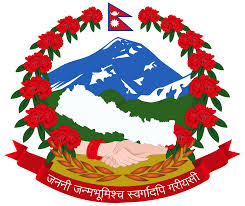 झिमरुक गाउँपालिकाविनियोजन ऐन, २०७४झिमरुक गाउँपालिकाlemd?s ufpFkflnsfsf]] ljlgof]hg P]g lemd?s ufpFkflnsfsf] cfly{s aif{ @)&$÷@)&% sf] ;]jf / sfo{x?sf] nflu :yfgLo ;l~rt sf]ifaf6 s]xL /sd vr{ ug]{ / ljlgof]hg ug]{ ;DaGwdf Joj:yf ug{ ag]sf] P]g;efaf6 :jLs[t ldltM @)&$÷$÷@$k|:tfjgflemd?s ufpFkflnsfsf] cfly{s aif{ @)&$.)&% sf] ;]jf / sfo{x?sf] nflu ;l~rt sf]ifaf6 s]xL /sd vr{ ug]{ clwsf/ lbg / ;f] /sd ljlgof]hg ug{ jf~5gLo ePsf]n],g]kfnsf] ;+ljwfgsf] wf/f @@( sf] pk–wf/f -@_ adf]lhd lemd?s ufpF ;efn] of] P]g agfPsf] 5 .!=;+lIfKt gfd / k|f/DeM -!_ o; P]gsf] gfd æ lemd?s ufpFkflnsfsf] ljlgof]hg P]g, @)&$Æ /x]sf] 5 .	-@_ of] P]g t'?Gt k|f/De x'g]5 .@=cfly{s jif{ @)&$.)&% sf] lgldQ ;l~rt sf]ifaf6 /sd vr{ ug]{ clwsf/M -!_ cfly{s jif{ @)&$÷)&% sf] lgldQ ufpF sfo{kflnsf, j8f ;ldlt, ljifout zfvfn] ug]{ ;]jf / sfo{x?sf lgldQ cg';"rL ! df plNnlvt rfn" vr{, k"Flhut vr{ / lalQo Joj:yfsf] /sd ;d]t u/L hDdf /sd ? #^!)$$))) -cIf]?kL 5lQ; s/f]8 bz nfv rf}jflno ?k}ofdfq_ df ga9fO{ lglb{i6 ul/P adf]lhd ;l~rt sf]ifaf6 vr{ ug{ ;lsg] 5 . #= ljlgof]hgM -!_ o; P]g4f/f ;l~rt sf]ifaf6 vr{ ug{ clwsf/ lbOPsf] /sd cfly{s jif{ @)&$.)&% sf] lgldQ ufpFkflnsfsf] ufpF sfo{kflnsf, j8f ;ldlt / ljifout zfvfn] ug]{ ;]jf / sfo{x?sf] lgldQ ljlgof]hg ul/g] 5 .-@_pkbkmf -!_ df h'g;'s} s'/f n]lvPsf] ePtf klg sfo{kflnsf, j8f ;ldlt / ljifout zfvfn] ug]{ ;]jf / sfo{x?sf] lgldQ ljlgof]hg u/]sf] /sd dWo] s'g}df art x'g] / s'g}df ck'u x'g] b]lvg cfPdf ufpF sfo{kflnsfn] art x'g] zLif{saf6 gk'u x'g] zLif{sdf /sd ;fg{ ;Sg]5 . o;/L /sd ;fbf{ Ps zLif{saf6 ;f] zLif{ssf] hDdf /sdsf] !) k|ltztdf ga9\g] u/L s'g} Ps jf Ps eGbf a9L zLif{sx?af6 csf]{ Ps jf Ps eGbf a9L zLif{sx?df /sd ;fg{ tyf lgsf;f / vr{ hgfpg ;lsg]5 . k"Flhut vr{ / ljQLo Joj:yftkm{ ljlgof]lht /sd ;fFjf e'QmfgL vr{ / Jofh e'QmfgL vr{ zLif{sdf afx]s cGo rfn" vr{ zLif{s tkm{ ;fg{ / laQLo Joj:yf cGtu{t ;fFjf e'QmfgL vr{ tkm{ lalgof]lht /sd Aofh e'QmfgL vr{ zLif{sdf afx]s cGoq ;fg{ ;lsg] 5}g .t/ rfn' tyf k"Flhut vr{ / ljQLo Joj:yfsf] vr{ Joxf]g{ Ps ;|f]taf6 csf]{ ;|f]tdf /sd ;fg{ ;lsg] 5 .-#_pkbkmf -@_ df h'g;'s} s'/f n]lvPsf] ePtf klg Ps zLif{saf6 ;f] zLif{ssf] hDdf :jLs[t /sdsf] !) k|ltzteGbf a9\g] u/L s'g} Ps jf Ps eGbf a9L zLif{sx?df /sd ;fg{ k/]df ufpF ;efsf] :jLs[lt lng' kg]{5 . cg';"lr–!-bkmf @ ;+u ;DalGwt_g]kfnsf] ;+ljwfgsf] wf/f @@( -@_ adf]lhd;+l~rt sf]ifaf6 ljlgof]hg x'g] /sd	                                   ?= xhf/dfqm=;+=cg'bfg ;+VofzLif{ssf] gfdrfn' vr{k"Flhut vr{ljlQo Joj:yfhDdf12345671ufpF sfo{kflnsf85204=32263937=988149142=3102j8f ;ldlt17334=69076257=00093591=6903laifout zfvf118310=000118310=0004C0fsf] ;fjf Jofh e'QmfgL00005nufgL -z]o/÷C0f_0000220849=012140194=988361044=000